ΠΑΡΑΡΤΗΜΑ Ι- ΦΥΣΙΚΟ ΑΝΤΙΚΕΙΜΕΝΟΣΚΟΠΟΣ ΤΗΣ ΣΥΜΒΑΣΗΣ Σκοπός της σύμβασης είναι η παροχή υπηρεσιών συντήρησης και επισκευής των υπηρεσιακών οχημάτων   του Οργανισμού Φυσικού Περιβάλλοντος και Κλιματικής Αλλαγής (Ο.ΦΥ.ΠΕ.Κ.Α.) στην Κεφαλονιά, προκειμένου να αντιμετωπιστούν οι ανάγκες φθοράς, βλάβης και αντικατάστασης ανταλλακτικών, που θα προκύψουν σε χρονικό διάστημα έως τις 31/12/2024 ή μέχρι εξαντλήσεως των προβλεπόμενων πιστώσεων.  Οι υπηρεσίες όπως παρουσιάζονται στην παρούσα Πρόσκληση, για λόγους αποτελεσματικότητας, θα παρέχονται σε εγκεκριμένα συνεργεία επισκευής και συντήρησης οχημάτων.ΑΝΤΙΚΕΙΜΕΝΟ ΤΗΣ ΣΥΜΒΑΣΗΣΤα οχήματα που διαθέτει ο Ο.ΦΥ.ΠΕ.Κ.Α. είναι διαφόρων τύπων και εργοστασίων κατασκευής και για τη συντήρηση και επισκευή τους απαιτούνται τα αντίστοιχα κατά περίπτωση ανταλλακτικά.Τα προς συντήρηση και επισκευή οχήματα καθώς και ο τόπος παροχής των υπηρεσιών περιγράφονται στον παρακάτω Πίνακα 1: ΑΠΑΙΤΗΣΕΙΣ ΚΑΙ ΤΕΧΝΙΚΕΣ ΠΡΟΔΙΑΓΡΑΦΕΣΣυντήρησηΟι υπηρεσίες συντήρησης στα οχήματα περιλαμβάνουν τις απαραίτητες εργασίες, τα απαιτούμενα ανταλλακτικά και αναλώσιμα που προβλέπονται από τον κατασκευαστή σύμφωνα με το πρόγραμμα (προληπτικής) συντήρησης ή την επανάληψη των αρχικά προβλεπομένων χιλιομετρικών service από τον κατασκευαστή.Κρίνεται σκόπιμο η υποδοχή των οχημάτων να γίνεται στις εγκαταστάσεις του αναδόχου για γενικό έλεγχο «καλής λειτουργίας» στη βάση της πρόληψης τυχόν βλαβών, ενημέρωσης της υπηρεσίας περί αυτών και προγραμματισμού αποκατάστασής τους.Στον γενικό έλεγχο που θα γίνεται σύμφωνα με το βιβλίο του κατασκευαστή, εντάσσεται η υποχρέωση του αναδόχου να εντοπίζει έγκαιρα οποιαδήποτε οπτική ή ακουστική ένδειξη δυσλειτουργίας και σε περίπτωση αναγκαιότητας άμεσης διακοπής της λειτουργίας του οχήματος ενημερώνει και προγραμματίζει τον χρόνο παρέμβασης για την πρόληψη εκδήλωσης της βλάβης.Στόχος της ζητούμενης υπηρεσίας είναι η διατήρηση του βέλτιστου βαθμού διαθεσιμότητας του εξοπλισμού του Οργανισμού.Ο χρόνος παράδοσης των προς συντήρηση οχημάτων από τον ανάδοχο σε πλήρη και ασφαλή λειτουργία σύμφωνα με τον Κώδικα Οδικής Κυκλοφορίας, τις ισχύουσες προδιαγραφές ασφαλούς λειτουργίας του κατασκευαστή για χρήση από τον Φορέα δεν θα ξεπερνά τις τρεις (3) εργάσιμες ημέρες από την εισαγωγή του οχήματος προς συντήρηση με βάση την ημερομηνία αποστολής που αναγράφεται στα εκδοθέντα δελτία.Στην περίπτωση μη τήρησης των ανωτέρω χρονικών ορίων, για λόγους που αφορούν τον «ανάδοχο» (πλην ανωτέρας βίας), θα ισχύουν οι σχετικές διατάξεις του ν. 4412/2016.Έκτακτη επισκευήΤα οχήματα του Οργανισμού δύνανται να παρουσιάσουν πληθώρα προβλημάτων, όπως φθορές στον κινητήρα, στο κιβώτιο ταχυτήτων, στο σύστημα πέδησης, ανάρτησης, στα ηλεκτρονικά και ηλεκτρικά συστήματα, στα υδραυλικά και ελαιοδυναμικά κυκλώματα, στις πρόσθετες κατασκευές (δεξαμενές νερού), είδη φανοποιΐας κλπ.Με τον όρο αποκατάσταση βλαβών εννοείται η διαδικασία από την παραλαβή του οχήματος και την αποκατάσταση της βλάβης (γενική φανοποιΐα, γενική επισκευή μηχανικών μερών, γενική επισκευή υπερκατασκευών, βαφή κλπ).Αναλυτικά, περιλαμβάνονται οι εργασίες για τον εντοπισμό της επισκευής με τη χρήση ή μη κατάλληλων οργάνων, εργασίες αφαίρεσης των δυσλειτουργούντων ή φθαρμένων εξαρτημάτων, ή τμημάτων ή επισκευή τους, όταν χρήζουν επισκευής, το κόστος αγοράς των απαιτούμενων ανταλλακτικών και αναλωσίμων που απαιτούνται καθώς και οι εργασίες επανατοποθέτησης και ρύθμισης ώστε τα οχήματα να επανέλθουν σε κατάσταση πλήρους και καλής λειτουργίας.Ο χρόνος παράδοσης των επισκευασμένων οχημάτων από τον ανάδοχο σε πλήρη και ασφαλή λειτουργία σύμφωνα με τον Κώδικα Οδικής Κυκλοφορίας, τις ισχύουσες προδιαγραφές ασφαλούς λειτουργίας του κατασκευαστή για χρήση από τον Φορέα δεν θα ξεπερνά τις πέντε (5) εργάσιμες ημέρες από την εισαγωγή του οχήματος προς επισκευή με βάση την ημερομηνία αποστολής που αναγράφεται στα εκδοθέντα δελτία.Στην περίπτωση μη τήρησης των ανωτέρω χρονικών ορίων, για λόγους που αφορούν τον «ανάδοχο» (πλην ανωτέρας βίας), θα ισχύουν οι σχετικές διατάξεις του ν. 4412/2016.Ο ανάδοχος μπορεί να αιτηθεί επέκταση του χρόνου επισκευής, αιτιολογώντας πλήρως τους λόγους που συντρέχουν και κρίνεται αναγκαία η επέκταση.Η αίτηση του αναδόχου θα εξετάζεται και θα αξιολογείται από τον Οργανισμό και σε ιδιαίτερες και μόνο περιπτώσεις όπου π.χ. υπάρχει έλλειψη ανταλλακτικών ή άλλος λόγος θα γίνεται αποδεκτή η σχετική αίτηση.Διαδικασία επισκευήςΗ διαδικασία που θα ακολουθείται για την επισκευή - συντήρηση όλων των οχημάτων είναι η ακόλουθη:Ο Προϊστάμενος της Μονάδας στην οποία ανήκει το κατά περίπτωση όχημα θα εκδίδει «Δελτίο Συντήρησης/Επισκευής Οχήματος» (επισυνάπτεται Υπόδειγμα) όπου θα αναγράφει περιληπτικά το είδος των απαιτούμενων εργασιών συντήρησης και επισκευής και θα αναθέτει στον ανάδοχο την επισκευή – συντήρηση κ.λ.π. του οχήματος.Ο ανάδοχος υποχρεούται το αργότερο εντός είκοσι τεσσάρων (24) ωρών από την λήψη του«Δελτίου Συντήρησης/Επισκευής Οχήματος» να προβεί στις απαραίτητες ενέργειες για την τεχνολογική επιθεώρηση του οχήματος, τον εντοπισμό της βλάβης και τον προσδιορισμό των απαιτούμενων εργασιών, εξαρτημάτων και ανταλλακτικών.Ο ανάδοχος υποχρεούται να επισκευάσει το όχημα εντός των επόμενων πέντε (5) εργάσιμων ημερών. Σε περίπτωση που δεν δύναται η επισκευή να ολοκληρωθεί εντός του προβλεπόμενου χρονικού διαστήματος (π.χ. όταν κάποιο ανταλλακτικό θα πρέπει να παραγγελθεί από το εξωτερικό, οπότε η επισκευή δεν μπορεί να γίνει άμεσα), οφείλει να το αναφέρει ρητώς και δικαιολογημένα στον Προϊστάμενο της Μονάδας, οπότε και να προσδιορίσει τον χρόνο επισκευής του οχήματος.Μετά την επισκευή του κάθε οχήματος συντάσσεται «Δελτίο Τεχνικής Έκθεσης Συντήρησης/Επισκευής Οχήματος» (επισυνάπτεται Υπόδειγμα), όπου υπογράφουν από κοινού ο ανάδοχος, ο αρμόδιος υπάλληλος και ο Προϊστάμενος της Μονάδας και στο οποίο αναφέρεται συνοπτικά το ιστορικό της βλάβης και οι εργασίες και τα ανταλλακτικά που χρησιμοποιήθηκαν για την αποκατάσταση αυτής.Ο ανάδοχος θα πρέπει να επισυνάπτει και την τιμή του επίσημου τιμοκαταλόγου ή στοιχεία από την έρευνα αγοράς (όταν δεν υπάρχει σε επίσημο τιμοκατάλογο) ώστε να προκύπτει επί ποιας τιμής εφαρμόστηκε η έκπτωση.Κατά τη διάρκεια των επισκευαστικών εργασιών, ο ανάδοχος οφείλει στην άμεση κλήση της αρμόδιας υπηρεσίας της Αναθέτουσας αρχής σε περίπτωση που διαπιστώσει την αναγκαιότητα εκτέλεσης και πρόσθετων επισκευαστικών εργασιών πέραν αυτών που του ανετέθησαν. Επίσης, ο ανάδοχος οφείλει να δεχθεί και να διευκολύνει τον έλεγχο από την αρμόδια υπηρεσία για την πορεία, την έκταση και την ποιότητα των επισκευαστικών εργασιών που πραγματοποιούνται.Ο ανάδοχος αναλαμβάνει ακέραια την ευθύνη για τις εργασίες τις οποίες εκτέλεσε.Σε περίπτωση αδικαιολόγητης αστοχίας της εργασίας ή και των ανταλλακτικών που τοποθετήθηκαν, ο ανάδοχος οφείλει να αποκαταστήσει άμεσα τις επισκευαστικές εργασίες και τα κατεστραμμένα εξαρτήματα/ανταλλακτικά με καινούρια σύμφωνα με τα παραπάνω, χωρίς καμία απολύτως αξίωση από μέρους του.Επισημαίνεται ότι η Αναθέτουσα αρχή έχει τη δυνατότητα, απευθυνόμενη στον επίσημο αντιπρόσωπο ή κατασκευαστή του εκάστοτε υλικού το οποίο προορίζεται προς συντήρηση και επισκευή:Να εξετάζει την ορθότητα των προτεινόμενων κάθε φορά εργασιών.Να εξετάζει την καταλληλότητα των προτεινόμενων ανταλλακτικών, έτσι ώστε να τηρούνται οι προδιαγραφές κατασκευής και λειτουργίας του συνόλου και να διασφαλίζεται η σωστή και μέσα στα πλαίσια των προδιαγραφών της λειτουργία του υλικού του.Να διατηρεί το δικαίωμα έρευνας στην αγορά για το ύψος των προσφερόμενων τιμών, είτε αρχικά είτε διαδοχικά, εντός του χρόνου ισχύος της σύμβασης.Να διασταυρώνει, εφόσον κρίνει απαραίτητο, τον χρόνο τιμολόγησης των ωρών εργασίας, όταν γίνεται τέτοια χρέωση, σε σχέση με το βιβλίο εισερχομένων εξερχόμενων οχημάτων, εφόσον το βιβλίο αυτό βρίσκεται σε ισχύ από την κείμενη φορολογική νομοθεσία.  Τεχνικές προδιαγραφές ανταλλακτικώνΤα ανταλλακτικά και λοιπά εξαρτήματα που θα χρησιμοποιηθούν για την ολοκλήρωση οποιαδήποτε εργασίας, συντήρησης ή επισκευής, πρέπει να είναι:καινούργια και όχι μεταχειρισμένα,γνήσια,-αποκλειστικά προδιαγραφών των κατασκευαστικών οίκων των οχημάτων που αναφέρονται στους πίνακες της παρούσας Πρόσκλησης με την έννοια της μητρικής και μονοσήμαντης ύπαρξής τους ανά πλαίσιο, χωρίς να κατέχουν αναλώσιμο και πολυχρηστικό χαρακτήρα.Στην περίπτωση που δεν υπάρχουν γνήσια ανταλλακτικά (π.χ. λόγω παλαιότητας οχημάτων) τα προσφερόμενα ανταλλακτικά θα είναι εφάμιλλης ποιότητας με αυτά που προτείνει ο κατασκευαστής του οχήματος.Τα ανταλλακτικά πρέπει να πληρούν τις απαιτούμενες προδιαγραφές και να αποδεικνύεται ότι συνοδεύονται από τα απαραίτητα πιστοποιητικά διασφάλισης ποιότητας ISO, CE κτλ. και τις απαιτούμενες εγγυήσεις όταν και όποτε απαιτηθεί από την Αναθέτουσα Αρχή.Επισημαίνεται ότι τα ανταλλακτικά που δεν είναι εγκεκριμένα από τον κατασκευαστή, δεν αναφέρονται με την ονομασία του κατασκευαστή και δεν χαρακτηρίζονται με την αντίστοιχη κωδικοποίηση, απορρίπτονται.Τεχνικές προδιαγραφές λιπαντικώνΤα ελαιολιπαντικά που θα χρησιμοποιηθούν, πρέπει να καλύπτουν τις απαιτήσεις της υπ’αριθμ.176/1994 (ΦΕΚ) τεχνικής προδιαγραφής και θα πρέπει να έχουν έγκριση κυκλοφορίας που δίδεται μετά την καταχώρηση των προσφερόμενων ελαιολιπαντικών στον κατάλογο που τηρεί η Δ/νση Πετροχημικών του Γενικού Χημείου του Κράτους. Η έγκριση κυκλοφορίας θα αποδεικνύεται με την κατάθεση μαζί με τις προσφορές του σχετικού πιστοποιητικού που θα εκδίδεται από το Γ.Χ.Κ. Δικαίωμα συμμετοχήςΔικαίωμα συμμετοχής έχουν:Η επίσημη αντιπροσωπεία για θέματα επισκευών/συντήρησης και διακίνησης ανταλλακτικών των αντίστοιχων οχημάτων-μηχανημάτων ή υπερκατασκευών.Εξουσιοδοτημένο συνεργείο επισκευής που να χρησιμοποιεί ανταλλακτικά τα οποία προμηθεύεται από το εκάστοτε επίσημο δίκτυο διακίνησης ανταλλακτικών των επίσημων αντιπροσώπων ή διανομέων στη χώρα ή περιπτωσιακά να χρησιμοποιεί ανταλλακτικά τρίτων κατασκευαστών κατάλληλα και αποδεκτά για την χρήση για την οποία προορίζονται.Ανεξάρτητο συνεργείο επισκευής που να χρησιμοποιεί ανταλλακτικά τα οποία προμηθεύεται από το εκάστοτε επίσημο δίκτυο διακίνησης ανταλλακτικών των επίσημων αντιπροσώπων ή διανομέων στη χώρα ή περιπτωσιακά να χρησιμοποιεί ανταλλακτικά τρίτων κατασκευαστών κατάλληλα και αποδεκτά για την χρήση για την οποία προορίζονται.Ειδικά στην περίπτωση των μηχανημάτων έργου για την συντήρηση/επισκευή της πρόσθετης κατασκευής (δεξαμενών, αντλιών κλπ) σε περίπτωση αδυναμίας εύρεσης των γνήσιων ανταλλακτικών μπορούν να χρησιμοποιούνται ανταλλακτικά εφάμιλλης ποιότητας (εμπορίου) και ίσης ποιότητας αυτών, σύμφωνα με την ΕΚ 1400/2002 ή νεότερη. Ο υποψήφιος θα πρέπει να διαθέτει το απαραίτητο προσωπικό το οποίο να είναι εκπαιδευμένο και να κατέχει τις απαραίτητες τεχνικές γνώσεις για να επεμβαίνει στα αντίστοιχα μηχανικά μέρη.       Όλες οι εργασίες επισκευής/συντήρησης στα οχήματα πρέπει:να γίνονται σύμφωνα με τις προδιαγραφές που δίνονται από την κατασκευάστρια εταιρεία του εκάστοτε οχήματοςνα συνοδεύονται και από όλες τις υπόλοιπες εργασίες και ελέγχους που απαιτούνται, ακόμα και στην περίπτωση που αυτές δεν αναφέρονται ρητά, όπως π.χ. αφαίρεση κελυφών για πρόσβαση, διάφοροι καθαρισμοί κλπ., ώστε να παραδοθεί το όχημα σε πλήρη και ασφαλή λειτουργίανα αρμόζουν στις ειδικότερες απαιτήσεις των οχημάτων, όπως αυτές προκύπτουν από τα επιμέρους τεχνικά χαρακτηριστικά και ακριβή στοιχεία λ.χ. μάρκας, μοντέλου, χρονολογίας κ.λπ.     Καταλληλότητα άσκησης επαγγελματικής δραστηριότητας-Τεχνική και επαγγελματική ικανότηταΟι οικονομικοί φορείς που συμμετέχουν στη διαδικασία σύναψης της παρούσας σύμβασης απαιτείται να ασκούν δραστηριότητα συναφή με το αντικείμενο της σύμβασης και να διαθέτουν Σύστημα Διαχείρισης Ποιότητας SO 9001/2015 ή ισοδύναμο αυτού.Οι εγκατεστημένοι στην Ελλάδα οικονομικοί φορείς θα πρέπει να είναι εγγεγραμμένοι στο οικείο επαγγελματικό μητρώο, εφόσον, κατά την κείμενη νομοθεσία, απαιτείται η εγγραφή τους για την υπό ανάθεση υπηρεσία.Στην περίπτωση ένωσης οικονομικών φορέων η καταλληλότητα άσκησης επαγγελματικής δραστηριότητας απαιτείται να καλύπτεται από όλα τα μέλη της ένωσης. Όσον αφορά στην τεχνική και επαγγελματική ικανότητα για την παρούσα διαδικασία σύναψης σύμβασης, οι οικονομικοί φορείς θα πρέπει να διαθέτουν:Άδεια Λειτουργίας σε ισχύ, με τα αναγκαία πιστοποιητικά για την λειτουργία του συνεργείου,  τα οποία θα είναι συναφή με τις συντηρήσεις των οχημάτων.Κατάλληλες υποδομές του/ων συνεργείου/ων επισκευής και τον απαραίτητο σύγχρονο τεχνικό εξοπλισμό.Κατάλληλα εκπαιδευμένο τεχνικό προσωπικό. Οι υπάλληλοι του συνεργείου θα πρέπει να διαθέτουν τις ανάλογες και αντίστοιχες άδειες και πιστοποιήσεις για να εκτελούν τις ζητούμενες εργασίες και κατά συνέπεια να επεμβαίνουν στα αντίστοιχα προς επισκευή συντήρηση μέρη των οχημάτων.Άδεια για την πώληση των αντίστοιχων ανταλλακτικών.Άδεια/ες Λειτουργίας του/ων συνεργαζόμενου/ων συνεργείου/ων.Υπεύθυνη δήλωση ότι οι συμμετέχοντες στον διαγωνισμό αποδέχονται ότι θα δέχονται τον έλεγχο στο συνεργείο τους από την Αναθέτουσα αρχή, ο οποίος θα διενεργείται από την υπηρεσία όποτε αυτή θεωρεί ότι είναι αναγκαίος, χωρίς προηγούμενη ενημέρωση στον ανάδοχο.      Στήριξη στην ικανότητα τρίτων Οι οικονομικοί φορείς μπορούν, όσον αφορά τα κριτήρια σχετικά με την τεχνική και επαγγελματική ικανότητα, να στηρίζονται στις ικανότητες άλλων φορέων, ασχέτως της νομικής φύσης των δεσμών τους με αυτούς. Στην περίπτωση αυτή, αποδεικνύουν ότι θα έχουν στη διάθεσή τους τους αναγκαίους πόρους, με την προσκόμιση της σχετικής δέσμευσης των φορέων στην ικανότητα των οποίων στηρίζονται.Υπό τους ίδιους όρους οι ενώσεις οικονομικών φορέων μπορούν να στηρίζονται στις ικανότητες των συμμετεχόντων στην ένωση ή άλλων φορέων.  Η αναθέτουσα αρχή ελέγχει αν οι φoρείς, στις ικανότητες των οποίων προτίθεται να στηριχθεί ο οικονομικός φορέας, πληρούν κατά περίπτωση τα σχετικά κριτήρια επιλογής και εάν συντρέχουν λόγοι αποκλεισμού του άρθρου 73 ν.4412/2016. Ο οικονομικός φορέας υποχρεούται να αντικαταστήσει έναν φορέα στην ικανότητα του οποίου στηρίζεται, εφόσον ο τελευταίος δεν πληροί το σχετικό κριτήριο επιλογής ή για τον οποίο συντρέχουν λόγοι αποκλεισμού, εντός προθεσμίας τριάντα (30) ημερών από την σχετική ηλεκτρονική πρόσκληση από την σχετική πρόσκληση της αναθέτουσας αρχής. Ο φορέας που αντικαθιστά φορέα του προηγούμενου εδαφίου δεν επιτρέπεται να αντικατασταθεί εκ νέου.    ΥπεργολαβίαΟ οικονομικός φορέας αναφέρει στην προσφορά του το τμήμα της σύμβασης που προτίθεται να αναθέσει υπό μορφή υπεργολαβίας σε τρίτους, καθώς και τους υπεργολάβους που προτείνει. Στην περίπτωση που o προσφέρων αναφέρει στην προσφορά του ότι προτίθεται να αναθέσει τμήμα/τα της σύμβασης υπό μορφή υπεργολαβίας σε τρίτους σε ποσοστό που υπερβαίνει το τριάντα τοις εκατό (30%) της συνολικής αξίας της σύμβασης, η αναθέτουσα αρχή ελέγχει ότι δεν συντρέχουν οι λόγοι αποκλεισμού του άρθρου 73 ν.4412/2016. Ο οικονομικός φορέας υποχρεούται να αντικαταστήσει έναν υπεργολάβο, εφόσον συντρέχουν στο πρόσωπό του λόγοι αποκλεισμού του ως άνω  άρθρου.Σύνταξη οικονομικών προσφορώνΗ Πρόσκληση αφορά εργασίες συντήρησης και επισκευής, προγραμματισμένες και απρόβλεπτες και προμήθεια ανταλλακτικών, των οχημάτων του Οργανισμού Φυσικού Περιβάλλοντος και Κλιματικής Αλλαγής.Λόγω της φύσης και του εύρους των εργασιών (αφού οι περισσότερες εργασίες προκύπτουν κατά τη λειτουργία και χρήση των οχημάτων καθ’ όλη την διάρκεια της σύμβασης και είναι επί το πλείστον έκτακτες βλάβες και διαφορετικές για κάθε όχημα, με εξαίρεση τα προκαθορισμένα, με βάση τον κατασκευαστή και τα διανυθέντα χιλιόμετρα, service), δεν δύναται να καθοριστούν οι ποσότητες βλαβών και αντιστοίχως επισκευών ή και υλικών - ανταλλακτικών και ως εκ τούτου καθίσταται αδύνατη η προμέτρηση των εργασιών.Για την εκτίμηση της προϋπολογιζόμενης δαπάνης συντήρησης και επισκευής των οχημάτων του Οργανισμού, ελήφθησαν υπόψη οι προβλεπόμενες ώρες λειτουργίας σε καθημερινή βάση του κάθε οχήματος, το κόστος συντήρησης των   δύο (2) τελευταίων ετών, οι βλάβες που μπορεί να προκύψουν κατά την συμπλήρωση ενός αριθμού χιλιομέτρων σύμφωνα με τις προδιαγραφές του κατασκευαστή των οχημάτων κλπ.Ως εκ τούτου τα προϋπολογιζόμενα ποσά δεν είναι δεσμευτικά αλλά μπορούν να αυξομειωθούν ανάλογα με τις πραγματικές ανάγκες που θα προκύψουν, αρκεί στο σύνολό τους να μην υπερβούν το συνολικό ποσό του προϋπολογισμού ανά τμήμα.Ο συμμετέχων στον διαγωνισμό πρέπει να καταθέσει οικονομική προσφορά υποβάλλοντας αντίστοιχα για το σύνολο των απαιτήσεων:Α. Ενιαίο ποσοστό έκπτωσης επί της βασικής τιμής εργατοώρας βάσει της οποίας καθορίζεται το κόστος κάθε εργασίας.Βάσει έρευνας αγοράς η τιμή εργατοώρας στην οποία θα δοθεί η έκπτωση από τον υποψήφιο ορίζεται στο ποσό των σαράντα πέντε ευρώ (45€) χωρίς ΦΠΑ.Β. Ενιαίο ποσοστό έκπτωσης επί των τιμών των ανταλλακτικών χωρίς ΦΠΑ.	Στον Πίνακα 2 περιλαμβάνεται ενδεικτική λίστα με τα ανταλλακτικά που θα χρησιμοποιηθούν.Ο οικονομικός φορέας κατά την υποβολή της προσφοράς οφείλει να καταθέσει, το αργότερο μέχρι την απόφαση ανάθεσης τους αντίστοιχους πίνακες του κατασκευαστή ή της επίσημης αντιπροσωπείας (ηλεκτρονική ή έντυπη μορφή).α) Έννοια «βασικής τιμής εργατοώρας»Η βασική τιμή εργατοώρας είναι η τιμή βάση της οποίας καθορίζεται το κόστος κάθε εργασίας, για πάσης φύσεως εργασίες επισκευών, συντήρησης και τοποθέτησης ανταλλακτικών. Οι πίνακες των εργασιών της αντιπροσωπείας θα λαμβάνονται υπόψη από τον ανάδοχο για την κοστολόγηση των εργασιών. Στο κόστος της κάθε εργασίας θα εφαρμόζεται το ενιαίο ποσοστό έκπτωσης επί της βασικής τιμής εργατοώρας που θα δοθεί με την προσφορά.β) Έννοια «τιμής ανταλλακτικού»Ο καθορισμός της τιμής των ανταλλακτικών που είναι απαραίτητα να χρησιμοποιηθούν σε κάθε εργασία θα πραγματοποιείται από τον ανάδοχο λαμβάνοντας υπόψη τους εκάστοτε επισήμους τιμοκαταλόγους (προτεινόμενους τιμοκαταλόγους λιανικής):του κατασκευαστή (των οχημάτων ή της κατασκευής στα μηχανήματα έργου) ήτου αντιπροσώπου (των οχημάτων ή της κατασκευής στα μηχανήματα έργου)Στην περίπτωση που για κάποιο ανταλλακτικό δεν υπάρχει επίσημος τιμοκατάλογος (προτεινόμενος κατάλογος λιανικής) από αντιπρόσωπο ή κατασκευαστή ή ακόμα και επίσημος αντιπρόσωπος ή κατασκευαστής πλέον στην Ελλάδα (για κάποιο από τα οχήματα) τότε η τιμή του ανταλλακτικού θα καθορίζεται από τον ανάδοχο προσκομίζοντας στοιχεία τιμών από έρευνα αγοράς και η τιμή θα εγκρίνεται σε συνεννόηση με την Αναθέτουσα αρχή. Στην τιμή του ανταλλακτικού αυτού θα εφαρμόζεται το ενιαίο ποσοστό έκπτωσης για τις τιμές των ανταλλακτικών που θα δοθεί με την προσφορά.Τα αναφερόμενα στον Πίνακα 2 ανταλλακτικά είναι ενδεικτικά και δεν αποκλείουν την ανάγκη και άλλου είδους ανταλλακτικών και πέραν των επισήμων αντιπροσωπειών, τα οποία δεν μπορεί να προβλεφθούν, αφού δεν είναι δυνατόν να προσδιοριστούν εκ των προτέρων όλες οι ανάγκες αλλά και όλα τα σχετικά ανταλλακτικά για κάθε όχημα ή μηχάνημα. Γενικές υποχρεώσεις αναδόχουΟ ανάδοχος υποχρεούται:α) Να τηρεί τους κείμενους νόμους και διατάξεις και τα δυνάμει αυτών διατάγματα καθώς και τις συναφείς εν γένει αστυνομικές και άλλες διοικητικές διατάξεις σχετικές με τις εργασίες που αναλαμβάνει, ευθύνεται δε προσωπικά για κάθε παράβασή τους.β) Να αναλαμβάνει κάθε ευθύνη και καθίσταται μόνος και αποκλειστικά υπεύθυνος για οποιεσδήποτε φθορές ή ζημιές που προξένησε ο ίδιος ή το προσωπικό του κατά την εκτέλεση του εργασιών, καθώς επίσης σε πρόσωπα ή πράγματα του Οργανισμού από οποιαδήποτε ανεξαρτήτως αιτία.γ) Ο ανάδοχος είναι υπεύθυνος για την καλή και ασφαλή λειτουργία των οχημάτων που επισκεύασε και υποχρεούται στην χωρίς χρέωση, άμεση επισκευή του οχήματος ή του μηχανικού μέρους που καταρχήν επισκευάστηκε και παρουσίασε ξανά βλάβη εντός των χρονικών ορίων της εγγύησης.δ) Ο ανάδοχος οφείλει να παραδώσει στον Οργανισμό τα αντικατασταθέντα ανταλλακτικά. Στην περίπτωση που αυτό δεν είναι δυνατό (π.χ. λόγω φθοράς τους) οφείλει να παρέχει όλα τα σχετικά στοιχεία αυτών (π.χ. κωδικούς αριθμούς ανταλλακτικών κ.λ.π.) που θα του ζητηθούν.ε) Ο ανάδοχος μέχρι την παράδοση του κάθε οχήματος που αναλαμβάνει να επισκευάσει σε συνεργείο του ευθύνεται για οτιδήποτε συμβεί σε αυτό (πλαίσιο, μηχανικό μέρος, κ.λ.π.) και οφείλει να ενημερώνει γραπτώς την αρμόδια υπηρεσία του Οργανισμού για τυχόν στοιχεία του, που χρειάζονται αντικατάσταση λόγω βλάβης ή φθοράς.στ) Να τηρεί τους ισχύοντες νόμους, διατάγματα, υπουργικές αποφάσεις ή αστυνομικές διατάξεις, περί υγείας και ασφάλειας εργαζομένων για όλο το απασχολούμενο προσωπικό στις ανατιθέμενες εργασίες.               ζ) Ο χρόνος παράδοσης των ανταλλακτικών θα είναι κατά μέγιστο τρεις (3) εργάσιμες ημέρες από την ημερομηνία της παραγγελίας. Ο χρόνος παράδοσης για τα μη κοινά είδη μπορεί να είναι μεγαλύτερος, μόνο εφόσον συντρέχουν ειδικοί, ανελαστικοί και μη εξαρτώμενοι από τον ανάδοχο λόγοι (π.χ. παραγγελία από το εξωτερικό).Ομοίως, ο χρόνος παροχής των υπηρεσιών συντήρησης και επισκευών θα είναι κατά μέγιστο τρεις (3) και πέντε (5) εργάσιμες ημέρες αντίστοιχα, μετά από την εισαγωγή του οχήματος στο συνεργείο. Ο χρόνος παροχής των υπηρεσιών συντήρησης και επισκευών μπορεί να είναι μεγαλύτερος μόνο εφόσον συντρέχουν ειδικοί, ανελαστικοί και μη εξαρτώμενοι από τον ανάδοχο λόγοι. Σε περίπτωση που ο προμηθευτής δεν τηρεί τους παραπάνω αναφερόμενους χρόνους παράδοσης, ο Οργανισμός μπορεί να τον κηρύξει έκπτωτο.Τα ανταλλακτικά θα πρέπει να είναι συμβατά με τις προδιαγραφές του κατασκευαστή του κάθε οχήματος ή μηχανήματος και οπωσδήποτε καινούργια.Η υποχρέωση προμήθειας καινούριων ανταλλακτικών μπορεί να αρθεί μόνο, και πάντα αιτιολογημένα, μετά από αποδεδειγμένη έρευνα αγοράς όταν αυτό καθίσταται αδύνατο λόγω παλαιότητας του οχήματος.Ακόμα και στην περίπτωση αυτή όμως θα πρέπει να δίνεται εγγύηση καλής λειτουργίας του εν λόγω ανταλλακτικού κατ’ ελάχιστον για ένα (1) έτος με Υ/Δ του προμηθευτή αναδόχου.Τυχόν ανταλλακτικά που θα απαιτηθούν κατά τη διάρκεια της σύμβασης και τα οποία δεν αναφέρονται στον σχετικό Πίνακα θα προμηθεύονται μετά από έρευνα αγοράς και εφαρμόζοντας την προσφερόμενη από τον ανάδοχο έκπτωση στην ομάδα.ΠΑΡΑΡΤΗΜΑ ΙΙ-ΕΙΔΙΚΗ ΣΥΓΓΡΑΦΗ ΥΠΟΧΡΕΩΣΕΩΝ-ΦΥΛΛΟ ΣΥΜΜΟΡΦΩΣΗΣΟ υποψήφιος συμπληρώνει τον ακόλουθο πίνακα συμμόρφωσης, επί ποινή αποκλεισμού, με την απόλυτη ευθύνη της ακρίβειας των δεδομένων. Η μη συμμόρφωση επί του συνόλου των ακόλουθων απαιτήσεων αποτελεί αιτία απόρριψης της τεχνικής προσφοράς του προσφέροντα. Σημειώνεται πως όπου ζητείται πιστοποιητικό ISO 9001 & 14001 κατασκευαστή, θα πρέπει να περιλαμβάνει στο πεδίο εφαρμογής, την σχετική με το ζητούμενο κατηγορία προϊόντων. Επίσης, σε όσες προδιαγραφές του πίνακα συμμόρφωσης γίνεται αναφορά σε πιστοποιητικά, σήματα, διπλώματα ευρεσιτεχνίας ή τύπους, ή αναφορά σε ορισμένη παραγωγή ή προέλευση, νοείται και το «ή το ισοδύναμό τους», όπου εφαρμόζεται. Όλα όσα συνοδεύουν την τεχνική προσφορά και επισυνάπτονται ως παραπομπές τεκμηρίωσης στον πίνακα συμμόρφωσης (προσπέκτους, τεχνικά φυλλάδια, διαφημιστικά ή τεχνικά έντυπα, εγχειρίδια χρήσης κ.λπ.) μπορούν να προσκομισθούν ως απλά αντίγραφα.ΦΥΛΛΟ ΣΥΜΜΟΡΦΩΣΗΣ                                                                                                                                                        Για τον προσφέροντα                                                                                                                       Ο/Η ΝΟΜΙΜΟΣ /Η ΕΚΠΡΟΣΩΠΟΣ                                                                                                                         (Υπογραφή-Σφραγίδα-Ημερομηνία)ΠΑΡΑΡΤΗΜΑ ΙΙΙ-ΥΠΟΔΕΙΓΜΑ ΟΙΚΟΝΟΜΙΚΗΣ ΠΡΟΣΦΟΡΑΣΠΡΟΣ:ΟΡΓΑΝΙΣΜΟ ΦΥΣΙΚΟΥ ΠΕΡΙΒΑΛΛΟΝΤΟΣ ΚΑΙ ΚΛΙΜΑΤΙΚΗΣ ΑΛΛΑΓΗΣΗ προσφορά έχει ισχύ διακόσιες σαράντα (240) ημέρες.Ο Νόμιμος Εκπρόσωπος :………………………………Ημερομηνία :…….…………………..ΠΑΡΑΡΤΗΜΑ IV - ΑΙΤΗΣΗ ΥΠΟΒΟΛΗΣ ΠΡΟΣΦΟΡΑΣΑθήνα ……/……/2024ΠΡΟΣ:ΟΡΓΑΝΙΣΜΟ ΦΥΣΙΚΟΥ ΠΕΡΙΒΑΛΛΟΝΤΟΣ ΚΑΙ ΚΛΙΜΑΤΙΚΗΣ ΑΛΛΑΓΗΣΘΕΜΑ: Υποβολή προσφοράς για την υπ’ αριθμ. Πρωτ. ………/……-……-2024 Πρόσκληση για την παροχή υπηρεσιών συντήρησης και επισκευής των υπηρεσιακών οχημάτων της Μονάδας Διαχείρισης Εθνικών Πάρκων Ζακύνθου, Αίνου και Προστατευόμενων Περιοχών Ιονίων Νήσων (ΕΔΡΑ: ΖΑΚΥΝΘΟΣ) του Οργανισμού Φυσικού Περιβάλλοντος και Κλιματικής Αλλαγής (Ο.ΦΥ.ΠΕ.Κ.Α.) για το έτος 2024Επωνυμία Εταιρείας :ΑΦΜ/ΔΟΥ:Διεύθυνση Έδρας:Τηλέφωνα επικοινωνίας :E- mail:Υπεύθυνος επικοινωνίας:Με την παρούσα υποβάλλουμε την προσφορά της εταιρείας μας στην ανωτέρω Πρόσκληση και δηλώνουμε ότι αποδεχόμαστε πλήρως τους όρους αυτής.Ο/Η Αιτ…..(Υπογραφή και Σφραγίδα)ΠΑΡΑΡΤΗΜΑ V- ΥΠΕΥΘΥΝΗ ΔΗΛΩΣΗ(άρθρο 8 Ν.1599/1986)Η ακρίβεια των στοιχείων που υποβάλλονται με αυτή τη δήλωση μπορεί να ελεγχθεί με βάση το αρχείο άλλων υπηρεσιών (άρθρο 8,παρ. 4 Ν. 1599/1986)Με ατομική μου ευθύνη και γνωρίζοντας τις κυρώσεις, που προβλέπονται από της διατάξεις της παρ. 6 του άρθρου 22 του Ν. 1599/1986, δηλώνω ότι (ως νόμιμος εκπρόσωπος της εταιρείας …………………………………………………..  εφόσον πρόκειται για εταιρεία)1. Έλαβα γνώση και αποδέχομαι πλήρως και ανεπιφυλάκτως όλους τους όρους των τεχνικών προδιαγραφών όπως περιγράφονται στην με αρ. πρωτ. ……………………………………….. (ΑΔΑΜ:……………………) Πρόσκληση του Ο.ΦΥ.ΠΕ.Κ.Α.2. Δεν έχω διαπράξει αδίκημα σχετικό με την άσκηση της επαγγελματικής μου δραστηριότητας και για τα αδικήματα που προβλέπονται στο άρθρο 73 παρ. 1 του ν. 4412/2016, μέχρι και την ημέρα υποβολής προσφοράς. 3. Δεν συντρέχει σε βάρος του οικονομικού φορέα αμετάκλητη καταδικαστική απόφαση για οποιονδήποτε από τους λόγους που προβλέπονται στο άρθρο 73 παρ. 1 του ν. 4412/2016 όπως τροποποιήθηκε και ισχύει.4. Έχω εκπληρώσει όλες τις υποχρεώσεις μου όσον αφορά την πληρωμή φόρων ή εισφορών κοινωνικής ασφάλισης, στην Ελλάδα (ή/και στη χώρα στην οποία είναι τυχόν εγκατεστημένος), ήτοι <αναφορά σε όλους τους οργανισμούς κοινωνικής ασφάλισης στους οποίους ο υποψήφιος Ανάδοχος οφείλει να καταβάλει εισφορές για το απασχολούμενο από αυτόν προσωπικό.>, μέχρι και την ημέρα υποβολής προσφοράς.5. Είμαι σε θέση, εφόσον μου ζητηθεί, να παράσχω κάθε δικαιολογητικό ή έγγραφο που αποδεικνύει τις πληροφορίες και δηλώσεις που περιλαμβάνονται στην παρούσα δήλωση. 6. Παραιτούμαι από κάθε δικαίωμα αποζημίωσής μου σχετικά με οποιαδήποτε απόφαση της Αναθέτουσας Αρχής για αναβολή ή ακύρωση/ματαίωση της ανάθεσης.7. Ο κάτωθι υπογεγραμμένος, δηλώνω επισήμως ότι τα στοιχεία που έχω αναφέρει σύμφωνα με τα ανωτέρω είναι ακριβή και ορθά και ότι έχω πλήρη επίγνωση των συνεπειών σε περίπτωση σοβαρών ψευδών δηλώσεων. Ημερομηνία:     .. ../…./ 2024Ο – Η Δηλών/ούσα                                                                                          (Υπογραφή)ΠΑΡΑΡΤΗΜΑ VI-ΔΙΚΑΙΟΛΟΓΗΤΙΚΑ ΑΝΑΘΕΣΗΣ-ΑΠΟΔΕΙΚΤΙΚΑ ΜΕΣΑ Τα κατά περίπτωση νομιμοποιητικά έγγραφα σύστασης και νόμιμης εκπροσώπησης του οικονομικού φορέα:Για την απόδειξη της νόμιμης εκπροσώπησης, στις περιπτώσεις που ο οικονομικός φορέας είναι νομικό πρόσωπο και υποχρεούται, κατά την κείμενη νομοθεσία, να δηλώνει την εκπροσώπηση και τις μεταβολές της σε αρμόδια αρχή (πχ ΓΕΜΗ) προσκομίζει σχετικό πιστοποιητικό ισχύουσας εκπροσώπησης, το οποίο πρέπει να έχει εκδοθεί έως τριάντα (30) εργάσιμες ημέρες πριν από την υποβολή του. Στις λοιπές περιπτώσεις τα κατά περίπτωση νομιμοποιητικά έγγραφα νόμιμης εκπροσώπησης (όπως καταστατικά, αντίστοιχα ΦΕΚ, συγκρότηση Δ.Σ. σε σώμα, σε περίπτωση Α.Ε., κλπ., ανάλογα με τη νομική μορφή του οικονομικού φορέα), συνοδευόμενα από υπεύθυνη δήλωση του νόμιμου εκπροσώπου ότι εξακολουθούν να ισχύουν κατά την υποβολή τους.Για την απόδειξη της νόμιμης σύστασης και των μεταβολών του νομικού προσώπου, εφόσον αυτή προκύπτει από πιστοποιητικό αρμόδιας αρχής (πχ γενικό πιστοποιητικό του ΓΕΜΗ), αρκεί η υποβολή αυτού, εφόσον έχει εκδοθεί έως τρεις (3) μήνες πριν από την υποβολή του. Στις λοιπές περιπτώσεις τα κατά περίπτωση νομιμοποιητικά έγγραφα νόμιμης σύστασης και μεταβολών (όπως καταστατικά, πιστοποιητικά μεταβολών, αντίστοιχα ΦΕΚ, κλπ., ανάλογα με τη νομική μορφή του οικονομικού φορέα), συνοδευόμενα από υπεύθυνη δήλωση του νόμιμου εκπροσώπου ότι εξακολουθούν να ισχύουν κατά την υποβολή τους.Από τα ανωτέρω έγγραφα πρέπει να προκύπτουν η νόμιμη σύσταση του οικονομικού φορέα, όλες οι σχετικές τροποποιήσεις των καταστατικών, το/τα πρόσωπο/α που δεσμεύει/ουν νόμιμα την εταιρία κατά την ημερομηνία διενέργειας του διαγωνισμού (νόμιμος εκπρόσωπος, δικαίωμα υπογραφής κλπ.), τυχόν τρίτοι, στους οποίους έχει χορηγηθεί εξουσία εκπροσώπησης, καθώς και η θητεία του/των ή/και των μελών του οργάνου διοίκησης/ νόμιμου εκπροσώπου.Επισημαίνεται ότι γίνονται αποδεκτές οι υπεύθυνες δηλώσεις, εφόσον έχουν συνταχθεί μετά την κοινοποίηση της πρόσκλησης για την υποβολή των δικαιολογητικών ανάθεσης.Τα έγγραφα υποβάλλονται σύμφωνα με τον ν. 2690/1999 (Α’ 45) και τα άρθρα 13 και 15 του ν. 4727/2020 (Α’ 184). Ειδικά τα αποδεικτικά τα οποία αποτελούν ιδιωτικά έγγραφα, μπορεί να γίνονται αποδεκτά και σε απλή φωτοτυπία, εφόσον συνυποβάλλεται υπεύθυνη δήλωση στην οποία βεβαιώνεται η ακρίβειά τους.ii. Βεβαίωση ή ανάλογο έγγραφο από τους φορείς κοινωνικής ασφάλισης (κύριας και επικουρικής) στους οποίους καταβάλλει εισφορές ότι δεν έχει οφειλές (ασφαλιστική ενημερότητα) σε ισχύiii. Φορολογική ενημερότητα σε ισχύiv. Απόσπασμα ποινικού μητρώου:Από το απόσπασμα ποινικού μητρώου θα προκύπτει ότι ο Ανάδοχος δεν έχει καταδικαστεί για αδίκημα σχετικό με την άσκηση της επαγγελματικής του δραστηριότητας για κάποιο από τα αδικήματα της υπεξαίρεσης, απάτης, εκβίασης, πλαστογραφίας, ψευδορκίας, δωροδοκίας και δόλιας χρεοκοπίας και για τα αδικήματα που προβλέπονται στο άρθρο 73 του Ν.4412/2006. Το απόσπασμα αυτό πρέπει να έχει εκδοθεί το πολύ τρεις (3) μήνες πριν από την ημερομηνία ανάθεσης του έργου.Τα έγγραφα υποβάλλονται σύμφωνα με τον ν. 2690/1999 (Α’ 45) και τα άρθρα 13 και 15 του ν. 4727/2020 (Α’ 184). Ειδικά τα αποδεικτικά τα οποία αποτελούν ιδιωτικά έγγραφα, μπορεί να γίνονται αποδεκτά και σε απλή φωτοτυπία, εφόσον συνυποβάλλεται υπεύθυνη δήλωση στην οποία βεβαιώνεται η ακρίβειά τους. ΠΑΡΑΡΤΗΜΑ VII-ΥΠΟΔΕΙΓΜΑ ΔΕΛΤΙΟΥ ΣΥΝΤΗΡΗΣΗΣ/ΕΠΙΣΚΕΥΗΣ ΟΧΗΜΑΤΟΣ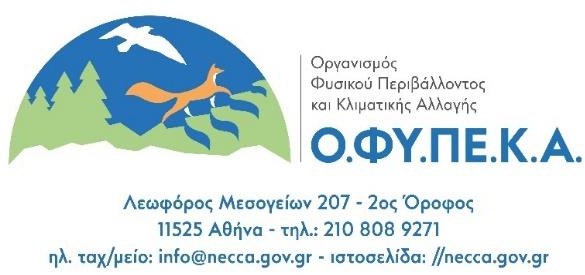 Βεβαιώνεται ότι για τη συντήρηση/επισκευή του οχήματος με αριθμό κυκλοφορίας……………………. απαιτούνται οι        παρακάτω εργασίες και θα χρησιμοποιηθούν ανταλλακτικά ως κάτωθι:Τόπος/Ημερομηνία ………………………………………ΠΑΡΑΡΤΗΜΑ VIII-ΥΠΟΔΕΙΓΜΑ ΔΕΛΤΙΟΥ ΤΕΧΝΙΚΗΣ ΕΚΘΕΣΗΣ ΣΥΝΤΗΡΗΣΗΣ/ΕΠΙΣΚΕΥΗΣ ΟΧΗΜΑΤΟΣΒεβαιώνεται ότι για την συντήρηση/επισκευή του οχήματος με αριθμό κυκλοφορίας ……………………πραγματοποιήθηκαν εργασίες και χρησιμοποιήθηκαν ανταλλακτικά ως κάτωθι:Τόπος/Ημερομηνία ………………………………………ΠΙΝΑΚΑΣ 1ΠΙΝΑΚΑΣ 1ΠΙΝΑΚΑΣ 1ΠΙΝΑΚΑΣ 1ΠΙΝΑΚΑΣ 1ΠΙΝΑΚΑΣ 1                                     ΜΔΠΠ 11-ΠΑΡΑΡΤΗΜΑ ΑΡΓΟΣΤΟΛΙΟΥ                                     ΜΔΠΠ 11-ΠΑΡΑΡΤΗΜΑ ΑΡΓΟΣΤΟΛΙΟΥ                                     ΜΔΠΠ 11-ΠΑΡΑΡΤΗΜΑ ΑΡΓΟΣΤΟΛΙΟΥ                                     ΜΔΠΠ 11-ΠΑΡΑΡΤΗΜΑ ΑΡΓΟΣΤΟΛΙΟΥ                                     ΜΔΠΠ 11-ΠΑΡΑΡΤΗΜΑ ΑΡΓΟΣΤΟΛΙΟΥ                                     ΜΔΠΠ 11-ΠΑΡΑΡΤΗΜΑ ΑΡΓΟΣΤΟΛΙΟΥΑ/ΑΑ/ΑΑΡΙΘ.ΚΥΚΛΟΦΟΡΙ ΑΣΚΑΤΑΣΚΕΥΑΣΤΗΣ     ΜΟΝΤΕΛΟΤΟΠΟΣ ΠΑΡΟΧΗΣ ΥΠΗΡΕΣΙΩΝΜΟΝΑΔΑ ΔΙΑΧΕΙΡΙΣΗΣΖΑΖ 6610DACIADUSTERΠεριφερειακή Ενότητα ΖακύνθουΜονάδα Διαχείρισης Εθνικών Πάρκων Ζακύνθου, Αίνου καιΠροστατευόμενων Περιοχών Ιονίων ΝήσωνΖΑΖ 4954MAZDAUN8212Περιφερειακή Ενότητα ΖακύνθουΜονάδα Διαχείρισης Εθνικών Πάρκων Ζακύνθου, Αίνου καιΠροστατευόμενων Περιοχών Ιονίων ΝήσωνΚΥ 5783SUΖUKISAMURAIΠεριφερειακή Ενότητα ΖακύνθουΜονάδα Διαχείρισης Εθνικών Πάρκων Ζακύνθου, Αίνου καιΠροστατευόμενων Περιοχών Ιονίων ΝήσωνΖΑΖ 7686FORDRANGERΠεριφερειακή Ενότητα ΖακύνθουΜονάδα Διαχείρισης Εθνικών Πάρκων Ζακύνθου, Αίνου καιΠροστατευόμενων Περιοχών Ιονίων ΝήσωνΖΑΑ 182KYMCOLIKE 125CCΠεριφερειακή Ενότητα ΖακύνθουΜονάδα Διαχείρισης Εθνικών Πάρκων Ζακύνθου, Αίνου καιΠροστατευόμενων Περιοχών Ιονίων ΝήσωνΠΙΝΑΚΑΣ 2: Τα κυριότερα ανταλλακτικά (ανά μηχανικά υποσυστήματα) που ενδέχεται να απαιτηθούν1. ΚινητήραςΚαπάκιΔακτυλίδια, μπιέλες και πείροιΧιτώνιαΚουζινέτα εκκεντροφόρουΟδηγοί βαλβίδωνΈδρες βαλβίδωνΦλάντζες, τσιμούχεςΕλατήριαΑντλία πετρελαίουΑντλία νερούΑκροφύσια ψεκασμούΥπερσυμπιεστήςΦίλτρα λαδιού, αέρα, πετρελαίου κλπ.2. Μηχανικό κιβώτιο ταχυτήτων / Αυτόματο κιβώτιο ταχυτήτωνΦουρκέτεςΣυγχρονιζέΡουλεμάνΓρανάζιαΦλάντζες, τσιμούχεςΠρωτεύων άξονας κομπλέΔευτερεύων άξονας κομπλέΣταυροί ταχυτήτωνΣταθερά ταχυτήτων κλπ3. ΣυμπλέκτηςΆνω τρόμπα συμπλέκτηΚάτω τρόμπα συμπλέκτηΣετ δίσκου συμπλέκτη , πλατώ και ρουλεμάνΔίσκοςΠλατώΦυσούνα κ λ π4. Σύστημα αναρτήσεωνΑμορτισέρΣούστες – ελατήριαΜπρακέταΣινεμπλόκ κόντρες κ λπ.5. Σύστημα πέδησηςΥλικά δικτύου αέροςΚεντρική βαλβίδαΦυσούνες τροχώνΡεγουλατόροι φρένωνΔισκόπλακεςΤαμπούραΣιαγόνες φερμουίτΡουλεμάν τροχών – μουαγιέΤσιμούχες - δαχτυλίδια κλπΔισκόφρενα κ λ π6. Εμπρόσθιο σύστημαΑκραξόνιοΠείρος ακραξονίουΡουλεμάν πείρων ακραξονίωνΡουλεμάν μουαγιέΤσιμούχες μουαγιέΡοδέλεςΡοδέλες μεταλλικέςΓλύστρες – κουζινέταΤάπες πειρο δακτυλίωνΓρασσαδοράκιαΑκρόμπαραμικρής - μενάλης μπάραςΜηχανισμός διεύθυνσηςΥδραυλκή αντλία τιμονιού κ λ π 7. ΔιαφορικόΠηνίο κορώνα ρουλεμάνΜειωτήρες – ημιαξονίωνΦλάντζες, τσιμούχες κλπ8. ΚαμπίναΑμορτισέρ κουβουκλίουΜπουκάλα ανύψωσηςΑντλία ανύψωσηςΠάτωμα καμπίναςΣύστημα άρθρωσης καμπίνας στο σασίΚαθίσματα αέροςΑφρολέξ, τελάρα, ελατήρια κατά περίπτωσηΜηχανισμοί βάσης καθίσματοςΑρθρώσεις θυρώνΜηχανισμοί ανύψωσης παραθύρωνΜηχανισμοί ασφάλισης θυρώνΤσιμούχες για στεγανοποίηση κλπ. ΠαρελκόμεναΑλεξήνεμα (παρμπρίζ) διαφόρων τύπων και παρελκόμενα9. Συσσωρευτές (μπαταρίες)10. Εξαρτήματα για δεξαμενή νερού στα μικρά πυροσβεστικάΑ/ΑΠΡΟΔΙΑΓΡΑΦΗΑΠΑΙΤΗΣΗΑΠΑΝΤΗΣΗΠΑΡΑΠΟΜΠΗΑΠΑΙΤΟΥΜΕΝΕΣ ΥΠΗΡΕΣΙΕΣ1Οι υπηρεσίες συντήρησης στα οχήματα περιλαμβάνουν τις απαραίτητες εργασίες, τα απαιτούμενα ανταλλακτικά και αναλώσιμα που προβλέπονται από τον κατασκευαστή σύμφωνα με το πρόγραμμα (προληπτικής) συντήρησης ή την επανάληψη των αρχικά προβλεπομένων χιλιομετρικών service από τονκατασκευαστή.ΝΑΙ2Η υποδοχή των οχημάτων να γίνεται στις εγκαταστάσεις του αναδόχου για γενικό έλεγχο «καλής λειτουργίας» στη βάση της πρόληψης τυχόν βλαβών, ενημέρωσης της υπηρεσίας	περί	αυτών	και προγραμματισμού αποκατάστασής τους.Στον γενικό έλεγχο που θα γίνεται σύμφωνα με το βιβλίο του κατασκευαστή, εντάσσεται η υποχρέωση του αναδόχου να εντοπίζει έγκαιρα οποιαδήποτε οπτική ή ακουστική ένδειξη δυσλειτουργίας και σε περίπτωση αναγκαιότητας άμεσης διακοπής της λειτουργίας του οχήματος να ενημερώνει και να προγραμματίζει τον χρόνο παρέμβασης για την πρόληψη εκδήλωσης της βλάβης.ΝΑΙ3Ο χρόνος παράδοσης των προς συντήρηση οχημάτων από τον ανάδοχο σε πλήρη και ασφαλή λειτουργία σύμφωνα με τον Κώδικα Οδικής Κυκλοφορίας, τις ισχύουσες      προδιαγραφές      ασφαλούςλειτουργίας του κατασκευαστή για χρήση από τον Φορέα δεν θα ξεπερνά τις τρεις(3) εργάσιμες ημέρες από την εισαγωγή του οχήματος προς συντήρηση με βάση την ημερομηνία αποστολής που αναγράφεται στα εκδοθέντα δελτία.Στην περίπτωση μη τήρησης των ανωτέρω χρονικών ορίων, για λόγους που αφορούν τον «ανάδοχο» (πλην ανωτέρας βίας), θα ισχύουν οι σχετικές διατάξεις του ν.4412/2016.ΝΑΙ4Με τον όρο αποκατάσταση βλαβών εννοείται η διαδικασία από την παραλαβή του οχήματος και την αποκατάσταση της βλάβης (γενική φανοποιΐα, γενική επισκευή μηχανικών μερών, γενική επισκευή υπερκατασκευών, βαφή κλπ).Αναλυτικά, περιλαμβάνονται οι εργασίες για τον εντοπισμό της επισκευής με τη χρήση ή μη κατάλληλων οργάνων, εργασίες	αφαίρεσης	των δυσλειτουργούντων ή φθαρμένων εξαρτημάτων, ή τμημάτων ή επισκευή τους, όταν χρήζουν επισκευής, το κόστος αγοράς των απαιτούμενων ανταλλακτικών και αναλωσίμων που απαιτούνται καθώς και οι εργασίες επανατοποθέτησης και ρύθμισης ώστε τα οχήματα να επανέλθουνσε κατάσταση πλήρους και καλής λειτουργίας.ΝΑΙ5Ο χρόνος παράδοσης των επισκευασμένων οχημάτων από τον ανάδοχο σε πλήρη και ασφαλή λειτουργία σύμφωνα με τον Κώδικα Οδικής Κυκλοφορίας, τις ισχύουσες προδιαγραφές ασφαλούς λειτουργίας του κατασκευαστή για χρήση από τον Φορέα δεν θα ξεπερνά τις πέντε(5) εργάσιμες ημέρες από την εισαγωγή του οχήματος προς επισκευή με βάση την ημερομηνία αποστολής που αναγράφεται στα εκδοθέντα δελτία.Στην περίπτωση μη τήρησης των ανωτέρω χρονικών ορίων, για λόγους που αφορούν τον «ανάδοχο» (πλην ανωτέρας βίας), θα ισχύουν οι σχετικές διατάξεις του ν.4412/2016.ΝΑΙ6Ο ανάδοχος μπορεί να αιτηθεί επέκταση του χρόνου επισκευής, αιτιολογώντας πλήρως τους λόγους που συντρέχουν και κρίνεται αναγκαία η επέκταση.Η αίτηση του αναδόχου θα εξετάζεται και θα αξιολογείται από τον Οργανισμό και σε ιδιαίτερες και μόνο περιπτώσεις όπου π.χ. υπάρχει έλλειψη ανταλλακτικών ή άλλος λόγος θα γίνεται αποδεκτή η σχετική αίτηση.ΝΑΙ7Ο ανάδοχος αναλαμβάνει ακέραια την ευθύνη για τις εργασίες τις οποίεςεκτέλεσε.ΝΑΙ8Σε περίπτωση αδικαιολόγητης αστοχίας της εργασίας ή και των ανταλλακτικών που τοποθετήθηκαν, ο ανάδοχος οφείλει να αποκαταστήσει άμεσα τις επισκευαστικές εργασίες και τα κατεστραμμένα εξαρτήματα με καινούρια σύμφωνα με τα παραπάνω, χωρίς καμία απολύτως αξίωση απόμέρους του.ΝΑΙ9Η Αναθέτουσα Αρχή έχει τη δυνατότητα, απευθυνόμενη στον επίσημο αντιπρόσωπο ή κατασκευαστή του εκάστοτε υλικού το οποίο προορίζεται προς συντήρηση και επισκευή:Να εξετάζει την ορθότητα των προτεινόμενων κάθε φορά εργασιών.Να εξετάζει την καταλληλότητα των προτεινόμενων ανταλλακτικών, έτσι ώστε να τηρούνται οι προδιαγραφές κατασκευής και λειτουργίας του συνόλου και να διασφαλίζεται η σωστή και μέσα στα πλαίσια των προδιαγραφών της λειτουργία του υλικού του.Να διατηρεί το δικαίωμα έρευνας στην αγορά για το ύψος των προσφερόμενων τιμών, είτε αρχικά είτε διαδοχικά, εντός του χρόνου ισχύος της σύμβασης.Να διασταυρώνει, εφόσον κρίνει απαραίτητο, τον χρόνο τιμολόγησης των ωρών εργασίας, όταν γίνεται τέτοια χρέωση, σε σχέση με το βιβλίο εισερχομένων-εξερχόμενων οχημάτων, εφόσον το βιβλίο αυτό βρίσκεται σε ισχύ από την κείμενη φορολογικήνομοθεσία.ΝΑΙ10Ο ανάδοχος αποδέχεται ότι θα δέχεται τον έλεγχο στο συνεργείο του από την Αναθέτουσα αρχή, ο οποίος θα διενεργείται από την υπηρεσία όποτε αυτή θεωρεί ότι είναι αναγκαίος, χωρίς προηγούμενη ενημέρωση του αναδόχου.ΝΑΙ11Τεχνικές προδιαγραφές ανταλλακτικών Ο ανάδοχος δεσμεύεται ότι οι τιμοκατάλογοι ανταλλακτικών και αναλωσίμων που έχει συμπεριλάβει στην προσφορά του  είναι οι τελευταίοι επίσημοι τιμοκατάλογοι του κατασκευαστή ή του επίσημου αντιπροσώπου και θα χρησιμοποιηθούν σαν βάση αναφοράς για την τιμολόγηση.Τα ανταλλακτικά και λοιπά εξαρτήματα που	θα	χρησιμοποιηθούν	για	την ολοκλήρωση	 οποιαδήποτε	εργασίας, συντήρησης ή επισκευής, πρέπει να είναι:καινούργια και όχι μεταχειρισμέναγνήσια-αποκλειστικά				προδιαγραφών	των κατασκευαστικών οίκων των οχημάτων που	αναφέρονται	στους		πίνακες		της παρούσας Πρόσκλησης με την έννοια της μητρικής και μονοσήμαντης ύπαρξής τους ανά		πλαίσιο,				χωρίς	να		κατέχουν αναλώσιμο και πολυχρηστικό χαρακτήρα. Στην περίπτωση που δεν υπάρχουν γνήσια ανταλλακτικά	(π.χ.		λόγω		παλαιότητας οχημάτων)			τα				προσφερόμενα ανταλλακτικά		θα			είναι			εφάμιλλης ποιότητας με αυτά που προτείνει ο κατασκευαστής του οχήματος.Τα ανταλλακτικά πρέπει να πληρούν τις απαιτούμενες προδιαγραφές και να αποδεικνύεται ότι συνοδεύονται από τα απαραίτητα πιστοποιητικά διασφάλισης ποιότητας ISO, CE κτλ. και τις απαιτούμενες εγγυήσεις όταν και όποτεαπαιτηθεί από την Αναθέτουσα Αρχή.ΝΑΙ12Τα ανταλλακτικά που δεν είναι εγκεκριμένα από τον κατασκευαστή, δεν αναφέρονται με την ονομασία του κατασκευαστή και δεν χαρακτηρίζονται με την	αντίστοιχη κωδικοποίηση, απορρίπτονται.ΝΑΙ13Τεχνικές προδιαγραφές λιπαντικώνΤα	ελαιολιπαντικά	που	θα χρησιμοποιηθούν, πρέπει να καλύπτουν τις απαιτήσεις της υπ’αριθμ.176/1994 (ΦΕΚ) τεχνικής προδιαγραφής και θα πρέπει να έχουν έγκριση κυκλοφορίας που δίδεται μετά την καταχώρηση των προσφερομένων    ελαιολιπαντικών    στονκατάλογο       που       τηρεί       η       Δ/νση Πετροχημικών του Γενικού Χημείου του Κράτους. Η έγκριση κυκλοφορίας θα αποδεικνύεται με την κατάθεση μαζί με τις προσφορές του σχετικού πιστοποιητικούπου θα εκδίδεται από το Γ.Χ.Κ.ΝΑΙ14Ειδικά στην περίπτωση των μηχανημάτων έργου για την συντήρηση/επισκευή της πρόσθετης κατασκευής (δεξαμενών, αντλιών κλπ) σε περίπτωση αδυναμίας εύρεσης των γνήσιων ανταλλακτικών μπορούν	να	χρησιμοποιούνται ανταλλακτικά εφάμιλλης ποιότητας (εμπορίου) και ίσης ποιότητας αυτών,σύμφωνα με την ΕΚ 1400/2002 ή νεότερη.ΝΑΙ15Ο ανάδοχος πρέπει να διαθέτει το απαραίτητο προσωπικό το οποίο να είναι εκπαιδευμένο και να κατέχει τις απαραίτητες τεχνικές γνώσεις για ναεπεμβαίνει στα αντίστοιχα μηχανικά μέρη και να διαθέτει Σύστημα Διαχείρισης Ποιότητας SO 9001/2015 ή ισοδύναμο αυτού.ΝΑΙ16Όλες οι εργασίες επισκευής-συντήρησης στα οχήματα πρέπει:να γίνονται σύμφωνα με τις προδιαγραφές που δίνονται από την κατασκευάστρια εταιρεία του εκάστοτε οχήματοςνα συνοδεύονται από όλες τις υπόλοιπες εργασίες και ελέγχους που απαιτούνται, και ας μην αναφέρονται αυτές ρητά όπως π.χ. αφαίρεση κελυφών για πρόσβαση, διάφοροι καθαρισμοί κ.λπ., ώστε να παραδοθεί το όχημα σε πλήρη και ασφαλή λειτουργίανα αρμόζουν στις ειδικότερες απαιτήσεις των οχημάτων, όπως αυτές προκύπτουν από τα επιμέρους τεχνικά χαρακτηριστικάκαι ακριβή στοιχεία λ.χ. μάρκας, μοντέλου, χρονολογίας κ.λπ.ΝΑΙΣτα στοιχεία 17-26 αφορούν τα κυριότερα ανταλλακτικά (ανά μηχανικά υποσυστήματα) που ενδέχεται να απαιτηθούν και ο υποψήφιος Ανάδοχος θα πρέπει να δηλώσει στην στήλη «Παραπομπή»  του κατασκευαστή ή της επίσημης αντιπροσωπείαςΤα αναφερόμενα στον Πίνακα ανταλλακτικά είναι ενδεικτικά και δεν αποκλείουν την ανάγκη και άλλου είδους ανταλλακτικών και πέραν των επισήμων αντιπροσωπειών, τα οποία δεν μπορεί να προβλεφθούν, αφού δεν είναι δυνατόν να προσδιοριστούν εκ των προτέρων όλες οι ανάγκες αλλά και τα όλα τα σχετικά ανταλλακτικά για κάθε όχημα ή μηχάνημαΣτα στοιχεία 17-26 αφορούν τα κυριότερα ανταλλακτικά (ανά μηχανικά υποσυστήματα) που ενδέχεται να απαιτηθούν και ο υποψήφιος Ανάδοχος θα πρέπει να δηλώσει στην στήλη «Παραπομπή»  του κατασκευαστή ή της επίσημης αντιπροσωπείαςΤα αναφερόμενα στον Πίνακα ανταλλακτικά είναι ενδεικτικά και δεν αποκλείουν την ανάγκη και άλλου είδους ανταλλακτικών και πέραν των επισήμων αντιπροσωπειών, τα οποία δεν μπορεί να προβλεφθούν, αφού δεν είναι δυνατόν να προσδιοριστούν εκ των προτέρων όλες οι ανάγκες αλλά και τα όλα τα σχετικά ανταλλακτικά για κάθε όχημα ή μηχάνημαΣτα στοιχεία 17-26 αφορούν τα κυριότερα ανταλλακτικά (ανά μηχανικά υποσυστήματα) που ενδέχεται να απαιτηθούν και ο υποψήφιος Ανάδοχος θα πρέπει να δηλώσει στην στήλη «Παραπομπή»  του κατασκευαστή ή της επίσημης αντιπροσωπείαςΤα αναφερόμενα στον Πίνακα ανταλλακτικά είναι ενδεικτικά και δεν αποκλείουν την ανάγκη και άλλου είδους ανταλλακτικών και πέραν των επισήμων αντιπροσωπειών, τα οποία δεν μπορεί να προβλεφθούν, αφού δεν είναι δυνατόν να προσδιοριστούν εκ των προτέρων όλες οι ανάγκες αλλά και τα όλα τα σχετικά ανταλλακτικά για κάθε όχημα ή μηχάνημαΣτα στοιχεία 17-26 αφορούν τα κυριότερα ανταλλακτικά (ανά μηχανικά υποσυστήματα) που ενδέχεται να απαιτηθούν και ο υποψήφιος Ανάδοχος θα πρέπει να δηλώσει στην στήλη «Παραπομπή»  του κατασκευαστή ή της επίσημης αντιπροσωπείαςΤα αναφερόμενα στον Πίνακα ανταλλακτικά είναι ενδεικτικά και δεν αποκλείουν την ανάγκη και άλλου είδους ανταλλακτικών και πέραν των επισήμων αντιπροσωπειών, τα οποία δεν μπορεί να προβλεφθούν, αφού δεν είναι δυνατόν να προσδιοριστούν εκ των προτέρων όλες οι ανάγκες αλλά και τα όλα τα σχετικά ανταλλακτικά για κάθε όχημα ή μηχάνημαΣτα στοιχεία 17-26 αφορούν τα κυριότερα ανταλλακτικά (ανά μηχανικά υποσυστήματα) που ενδέχεται να απαιτηθούν και ο υποψήφιος Ανάδοχος θα πρέπει να δηλώσει στην στήλη «Παραπομπή»  του κατασκευαστή ή της επίσημης αντιπροσωπείαςΤα αναφερόμενα στον Πίνακα ανταλλακτικά είναι ενδεικτικά και δεν αποκλείουν την ανάγκη και άλλου είδους ανταλλακτικών και πέραν των επισήμων αντιπροσωπειών, τα οποία δεν μπορεί να προβλεφθούν, αφού δεν είναι δυνατόν να προσδιοριστούν εκ των προτέρων όλες οι ανάγκες αλλά και τα όλα τα σχετικά ανταλλακτικά για κάθε όχημα ή μηχάνημαΑ/ΑΠΡΟΔΙΑΓΡΑΦΗΑΠΑΙΤΗΣΗΑΠΑΝΤΗΣΗΠΑΡΑΠΟΜΠΗ171. ΚινητήραςΝΑΙ17•  ΚαπάκιΝΑΙ17•  Δακτυλίδια, μπιέλες και πείροιΝΑΙ17•  ΧιτώνιαΝΑΙ17•  Κουζινέτα εκκεντροφόρουΝΑΙ17•  Οδηγοί βαλβίδωνΝΑΙ17•  Έδρες βαλβίδωνΝΑΙ17•  Φλάντζες, τσιμούχεςΝΑΙ17•  ΕλατήριαΝΑΙ17•  Αντλία πετρελαίουΝΑΙ17•  Αντλία νερούΝΑΙ17•  Ακροφύσια ψεκασμούΝΑΙ17•  ΥπερσυμπιεστήςΝΑΙ17•  Φίλτρα λαδιού, αέρα, πετρελαίου κλπ.ΝΑΙ182. Μηχανικό κιβώτιο ταχυτήτων / Αυτόματο κιβώτιο ταχυτήτωνΝΑΙ18•  ΦουρκέτεςΝΑΙ18•  ΣυγχρονιζέΝΑΙ18•  ΡουλεμάνΝΑΙ18•  ΓρανάζιαΝΑΙ18•  Φλάντζες, τσιμούχεςΝΑΙ18•  Πρωτεύων άξονας κομπλέΝΑΙ18•  Δευτερεύων άξονας κομπλέΝΑΙ18•  Σταυροί ταχυτήτωνΝΑΙ18•  Σταθερά ταχυτήτων κλπΝΑΙ193. ΣυμπλέκτηςΝΑΙ19•  Άνω τρόμπα συμπλέκτηΝΑΙ19•  Κάτω τρόμπα συμπλέκτηΝΑΙ19•  Σετ δίσκου συμπλέκτη , πλατώ και ρουλεμάνΝΑΙ19•  ΔίσκοςΝΑΙ19•  ΠλατώΝΑΙ19•  Φυσούνα κ λ πΝΑΙ204. Σύστημα αναρτήσεωνΝΑΙ20•  ΑμορτισέρΝΑΙ20•  Σούστες – ελατήριαΝΑΙ20•  ΜπρακέταΝΑΙ20•  Σινεμπλόκ κόντρες κ λπ.ΝΑΙ215. Σύστημα πέδησηςΝΑΙ21•  Υλικά δικτύου αέροςΝΑΙ21•  Κεντρική βαλβίδαΝΑΙ21•  Φυσούνες τροχώνΝΑΙ21•  Ρεγουλατόροι φρένωνΝΑΙ21•  ΔισκόπλακεςΝΑΙ21•  ΤαμπούραΝΑΙ21•  Σιαγόνες φερμουίτΝΑΙ21•  Ρουλεμάν τροχών – μουαγιέΝΑΙ21•  Τσιμούχες - δαχτυλίδια κλπΝΑΙ21•  Δισκόφρενα κ λ πΝΑΙ226. Εμπρόσθιο σύστημαΝΑΙ22•  ΑκραξόνιοΝΑΙ22•  Πείρος ακραξονίουΝΑΙ22•  Ρουλεμάν πείρων ακραξονίωνΝΑΙ22•  Ρουλεμάν μουαγιέΝΑΙ22•  Τσιμούχες μουαγιέΝΑΙ22•  ΡοδέλεςΝΑΙ22•  Ροδέλες μεταλλικέςΝΑΙ22•  Γλύστρες – κουζινέταΝΑΙ22•  Τάπες πειρο δακτυλίωνΝΑΙ22•  ΓρασσαδοράκιαΝΑΙ22•  Ακρόμπαραμικρής - μενάλης μπάραςΝΑΙ22•  Μηχανισμός διεύθυνσηςΝΑΙ22•  Υδραυλκή αντλία τιμονιού κ λ πΝΑΙ237. ΔιαφορικόΝΑΙ23•  Πηνίο κορώνα ρουλεμάνΝΑΙ23•  Μειωτήρες – ημιαξονίωνΝΑΙ23•  Φλάντζες, τσιμούχες κλπΝΑΙ248. ΚαμπίναΝΑΙ24•  Αμορτισέρ κουβουκλίουΝΑΙ24•  Μπουκάλα ανύψωσηςΝΑΙ24•  Αντλία ανύψωσηςΝΑΙ24•  Πάτωμα καμπίναςΝΑΙ24•  Σύστημα άρθρωσης καμπίνας στο σασίΝΑΙ24•  Καθίσματα αέροςΝΑΙ24•  Αφρολέξ, τελάρα, ελατήρια κατά περίπτωσηΝΑΙ24•  Μηχανισμοί βάσης καθίσματοςΝΑΙ24•  Αρθρώσεις θυρώνΝΑΙ24•  Μηχανισμοί ανύψωσης παραθύρωνΝΑΙ24•  Μηχανισμοί ασφάλισης θυρώνΝΑΙ24•  Τσιμούχες για στεγανοποίηση κλπ. ΠαρελκόμεναΝΑΙ24•  Αλεξήνεμα (παρμπρίζ) διαφόρων τύπων και παρελκόμεναΝΑΙ259. Συσσωρευτές (μπαταρίες)ΝΑΙ2610. Εξαρτήματα για δεξαμενή νερού στα μικρά πυροσβεστικάΝΑΙΠαροχή υπηρεσιών συντήρησης και επισκευής των υπηρεσιακών οχημάτων της Μονάδας Διαχείρισης Εθνικών Πάρκων Ζακύνθου, Αίνου και Προστατευόμενων Περιοχών Ιονίων Νήσων (ΕΔΡΑ: ΖΑΚΥΝΘΟΣ) του Οργανισμού Φυσικού Περιβάλλοντος και Κλιματικής Αλλαγής (Ο.ΦΥ.ΠΕ.Κ.Α.) για το έτος 2024Ποσοστό έκπτωσης% επί της βασικής τιμής εργατοώρας          (α)Ποσοστό έκπτωσης% επί της βασικής τιμής των ανταλλακτικών                   (β)Τελική έκπτωση(γ) = (α x 60%) + (βx40%)Παροχή υπηρεσιών συντήρησης και επισκευής των υπηρεσιακών οχημάτων της Μονάδας Διαχείρισης Εθνικών Πάρκων Ζακύνθου, Αίνου και Προστατευόμενων Περιοχών Ιονίων Νήσων (ΕΔΡΑ: ΖΑΚΥΝΘΟΣ) του Οργανισμού Φυσικού Περιβάλλοντος και Κλιματικής Αλλαγής (Ο.ΦΥ.ΠΕ.Κ.Α.) για το έτος 2024ΠΡΟΣΟργανισμό Φυσικού Περιβάλλοντος και Κλιματικής Αλλαγής (Ο.ΦΥ.ΠΕ.Κ.Α.)Οργανισμό Φυσικού Περιβάλλοντος και Κλιματικής Αλλαγής (Ο.ΦΥ.ΠΕ.Κ.Α.)Οργανισμό Φυσικού Περιβάλλοντος και Κλιματικής Αλλαγής (Ο.ΦΥ.ΠΕ.Κ.Α.)Οργανισμό Φυσικού Περιβάλλοντος και Κλιματικής Αλλαγής (Ο.ΦΥ.ΠΕ.Κ.Α.)Οργανισμό Φυσικού Περιβάλλοντος και Κλιματικής Αλλαγής (Ο.ΦΥ.ΠΕ.Κ.Α.)Οργανισμό Φυσικού Περιβάλλοντος και Κλιματικής Αλλαγής (Ο.ΦΥ.ΠΕ.Κ.Α.)Οργανισμό Φυσικού Περιβάλλοντος και Κλιματικής Αλλαγής (Ο.ΦΥ.ΠΕ.Κ.Α.)Οργανισμό Φυσικού Περιβάλλοντος και Κλιματικής Αλλαγής (Ο.ΦΥ.ΠΕ.Κ.Α.)Οργανισμό Φυσικού Περιβάλλοντος και Κλιματικής Αλλαγής (Ο.ΦΥ.ΠΕ.Κ.Α.)Οργανισμό Φυσικού Περιβάλλοντος και Κλιματικής Αλλαγής (Ο.ΦΥ.ΠΕ.Κ.Α.)Οργανισμό Φυσικού Περιβάλλοντος και Κλιματικής Αλλαγής (Ο.ΦΥ.ΠΕ.Κ.Α.)Οργανισμό Φυσικού Περιβάλλοντος και Κλιματικής Αλλαγής (Ο.ΦΥ.ΠΕ.Κ.Α.)Οργανισμό Φυσικού Περιβάλλοντος και Κλιματικής Αλλαγής (Ο.ΦΥ.ΠΕ.Κ.Α.)Οργανισμό Φυσικού Περιβάλλοντος και Κλιματικής Αλλαγής (Ο.ΦΥ.ΠΕ.Κ.Α.)Οργανισμό Φυσικού Περιβάλλοντος και Κλιματικής Αλλαγής (Ο.ΦΥ.ΠΕ.Κ.Α.)Οργανισμό Φυσικού Περιβάλλοντος και Κλιματικής Αλλαγής (Ο.ΦΥ.ΠΕ.Κ.Α.)Ο – Η Όνομα:Επώνυμο:Επώνυμο:Επώνυμο:Όνομα και Επώνυμο Πατέρα: Όνομα και Επώνυμο Πατέρα: Όνομα και Επώνυμο Πατέρα: Όνομα και Επώνυμο Πατέρα: Όνομα και Επώνυμο Μητέρας:Όνομα και Επώνυμο Μητέρας:Όνομα και Επώνυμο Μητέρας:Όνομα και Επώνυμο Μητέρας:Ημερομηνία γέννησης(2): Ημερομηνία γέννησης(2): Ημερομηνία γέννησης(2): Ημερομηνία γέννησης(2): Τόπος Γέννησης:Τόπος Γέννησης:Τόπος Γέννησης:Τόπος Γέννησης:Αριθμός Δελτίου Ταυτότητας:Αριθμός Δελτίου Ταυτότητας:Αριθμός Δελτίου Ταυτότητας:Αριθμός Δελτίου Ταυτότητας:Τηλ:Τηλ:Τόπος Κατοικίας:Τόπος Κατοικίας:Οδός:Αριθ:ΤΚ:Δ/νση Ηλεκτρ. Ταχυδρομείου(Ε-mail):Δ/νση Ηλεκτρ. Ταχυδρομείου(Ε-mail):Δ/νση Ηλεκτρ. Ταχυδρομείου(Ε-mail):ΕΡΓΑΣΙΕΣ ΣΥΝΤΗΡΗΣΗΣ/ΕΠΙΣΚΕΥΗΣΑΝΤΑΛΛΑΚΤΙΚΑΟ Προϊστάμενος   ΜονάδαςΟ υπεύθυνος τεχνίτηςΕΠΙΣΚΕΥΑΣΤΙΚΕΣ ΕΡΓΑΣΙΕΣΑΝΤΑΛΛΑΚΤΙΚΑΟ Προϊστάμενος ΜονάδαςΟ υπεύθυνος τεχνίτηςΟ ιδιοκτήτης συνεργείου(υπογραφή)(υπογραφή)(σφραγίδα και υπογραφή)